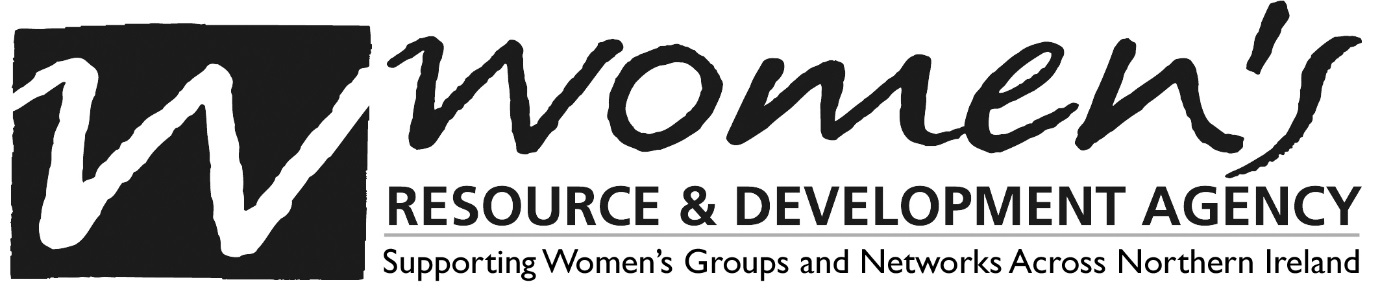 MANAGEMENT COMMITTEE APPLICATION FORMName: ___________________________________________________________________Please tick if you are coming onto the Board as an individual or representing an organisation.  If you tick organisation please name:IndividualOrganisation	Name of organisation:  __________________________________________Below is a list of the areas of skills/expertise required by WRDA Management Committee members, please tick which areas of skills/expertise you can bring to WRDA’s Management Committee:Strategic/Operation Planning  ____Budgeting/Financial Management ____Fundraising ____Chairing ____Employment Issues/Practices ____Evaluation & Monitoring ____Legal Awareness ____Management ____Project Development ____Grassroots women’s Perspectives ____Research/Lobbying/Policy ____Equality & Human Rights ____Health ____Education/Training ____Communications ____Media Informally and Formally ____Promotion & Marketing ____Childcare ____Rural issues ____Other ____Please Detail: ____________________________________________________________Referring to the list above, please write a short paragraph detailing your skills and experience and how they will be beneficial to WRDA.In your role as Board member how will you work towards the realisation of WRDA’s Strategic Aims and  Ethos and Values?